Постановление от «27» ноября 2020 года №37а.ХакуринохабльОб утверждении Порядка составления и ведения своднойбюджетной росписи бюджета муниципального образования «Хакуринохабльское сельское поселение»    	В соответствии с Бюджетным кодексом Российской Федерации, решением Совета народных депутатов №49 от 06.12.2018г  «Об утверждении Положения о бюджетном процессе в муниципальном образовании «Хакуринохабльское сельское поселение» администрация Хакуринохабльского сельского поселенияПОСТАНОВЛЯЕТ:  1.Утвердить Порядок составления и ведения сводной бюджетной росписи бюджета муниципального образования «Хакуринохабльское сельское поселение»  прилагается.  2. Настоящее постановление вступает в силу с 1 января 2021 года.   3.Контроль за исполнением настоящего постановления возложить на  главного специалиста администрации.    	 Глава МО «Хакуринохабльскоесельское поселение»                                                             		       В.А. Беданоков                                                                                                             Приложение №1 к постановлению                                                                                              Администрации  Хакуринохабльского                                                                                                      сельского поселения                                                                                                                                                                                                от ______2020 № Порядоксоставления и ведения сводной бюджетной росписи  бюджета муниципального образования «Хакуринохабльское сельское поселение»	Настоящий Порядок разработан в целях организации исполнения  бюджета муниципального образования Хакуринохабльское сельское поселение по расходам и источникам финансирования дефицита бюджета муниципального образования Хакуринохабльское сельское поселение и определяет правила  составления и ведения сводной бюджетной росписи бюджета муниципального образования  Хакуринохабльское сельское поселение (далее – сводная роспись) в соответствии с Бюджетным кодексом Российской Федерации (далее – Бюджетный кодекс), решением Совета народных депутатов №49 от 06.12.2018г  «Об утверждении Положения о бюджетном процессе в муниципальном образовании «Хакуринохабльское сельское поселение» администрация Хакуринохабльского сельского поселения (далее – Решение). I. СОСТАВЛЕНИЕ СВОДНОЙ  БЮДЖЕТНОЙ РОСПИСИ БЮДЖЕТА МУНИЦИПАЛЬНОГО ОБРАЗОВАНИЯ  ХАКУРИНОХАБЛЬСКОЕ СЕЛЬСКОЕ ПОСЕЛЕНИЕ	1.В соответствии со ст. 26 решением Совета народных депутатов №49 от 06.12.2018г  «Об утверждении Положения о бюджетном процессе в муниципальном образовании «Хакуринохабльское сельское поселение» администрация Хакуринохабльского сельского поселения, сводная роспись составляется  и ведется администрацией  муниципального образования «Хакуринохабльское сельское поселение» (далее –  администрация Хакуринохабльского сельского поселения).	2. Сводная роспись составляется по форме согласно приложению № 1 к настоящему Порядку и включает в себя:2.1.Бюджетные ассигнования по целевым статьям (муниципальным программам и не программным направлениям деятельности), группам и подгруппам видов расходов классификации расходов бюджетов:2.1.1.на текущий финансовый год по группам, статьям и подстатьям операций сектора государственного управления классификации расходов бюджетов.2.2.Бюджетные ассигнования по главным распорядителям средств бюджета муниципального образования Хакуринохабльское сельское поселение (далее – ГРБС), по разделам, подразделам, целевым статьям (муниципальным программам и не программным направлениям деятельности), группам и подгруппам видов расходов классификации расходов бюджетов: 2.2.1.на текущий финансовый год по группам, статьям и подстатьям операций сектора государственного управления классификации расходов бюджетов.2.3.Бюджетные ассигнования по источникам финансирования дефицита бюджета муниципального образования Хакуринохабльское сельское поселение на текущий финансовый год  в разрезе кодов классификации источников финансирования дефицитов бюджетов.	3.Ежегодно не позднее 18 декабря ГРБС представляют в отдел планирования расходов финансового управления  (далее ОПР)  предложения по распределению бюджетных ассигнований, установленных решением Кырчанской сельской Думы  о бюджете муниципального образования Хакуринохабльское сельское поселение по форме согласно приложению № 2 к настоящему Порядку (далее – предложения) на бумажном носителе:3.1.на текущий финансовый год по разделам, подразделам, целевым статьям (муниципальным программам и не программным направлениям деятельности), группам и подгруппам видов расходов, группам, статьям и подстатьям операций сектора государственного управления классификации расходов бюджетов.4.Ежегодно в срок до 20 декабря работники ОПР анализируют обоснованность распределения бюджетных ассигнований в разрезе операций сектора государственного управления классификации расходов бюджетов курируемых отраслей.5.В случае корректировки предложений по результатам анализа, проведенного работниками ОПР, ГРБС ежегодно, не позднее 21 декабря, предоставляют в ОПР уточненные предложения на бумажном носителе.6.На основании данных главного специалиста формирует сводную роспись, анализирует ее показатели на соответствие решению  о бюджете  муниципального образования Хакуринохабльское сельское поселение и ежегодно, не позднее 20 декабря, вносит их на утверждение главе администрации Хакуринохабльского сельского поселения.7. Сводная роспись утверждается главой администрации Хакуринохабльского сельского поселения  в рамках его исключительных полномочий, установленных статьей 26 решения о бюджетном процессе, ежегодно не позднее 30 декабря.          Утвержденные показатели сводной росписи должны соответствовать решению о бюджете муниципального образования Хакуринохабльское сельское поселение.	В тот же день сводная роспись направляется  для исполнения в сектор казначейского исполнения бюджета финансового управления (далее - СКИБ). II. ЛИМИТЫ БЮДЖЕТНЫХ ОБЯЗАТЕЛЬСТВ ГЛАВНЫМ РАСПОРЯДИТЕЛЯМ СРЕДСТВ БЮДЖЕТА МУНИЦИПАЛЬНОГО ОБРАЗОВАНИЯ ХАКУРИНОХАБЛЬСКОЕ СЕЛЬСКОЕ ПОСЕЛЕНИЕ  8.Лимиты бюджетных обязательств ГРБС (далее – ЛБО) составляются главным специалистом администрации Хакуринохабльского сельского поселения.9. Главный специалист формирует ЛБО в пределах бюджетных ассигнований, установленных решением о бюджете муниципального образования Хакуринохабльское сельское поселение, по форме согласно приложению № 3 к настоящему Порядку по ГРБС, разделам, подразделам, целевым статьям (муниципальным программам и не программным направлениям деятельности), группам и подгруппам видов расходов классификации расходов бюджетов:9.1.на текущий финансовый год по группам, статьям и подстатьям  операций сектора государственного управления классификации расходов бюджетов.10. ежегодно, не позднее 25 декабря, вносит ЛБО на утверждение главе администрации Хакуринохабльского сельского поселения.11. ЛБО утверждаются главой  администрации Хакуринохабльского сельского поселения в рамках его исключительных полномочий ежегодно, не позднее 30 декабря.ЛБО по расходам на исполнение публичных нормативных обязательств не утверждаются.В тот же день ЛБО направляются для исполнения  в сектор казначейского исполнения бюджета.III. ДОВЕДЕНИЕ ПОКАЗАТЕЛЕЙ СВОДНОЙ БЮДЖЕТНОЙ РОСПИСИ    БЮДЖЕТА МУНИЦИПАЛЬНОГО ОБРАЗОВАНИЯ ХАКУРИНОХАБЛЬСКОЕ СЕЛЬСКОЕ ПОСЕЛЕНИЕ И  ЛИМИТОВ БЮДЖЕТНЫХ ОБЯЗАТЕЛЬСТВ ДО ГЛАВНЫХ РАСПОРЯДИТЕЛЕЙ СРЕДСТВ БЮДЖЕТА МУНИЦИПАЛЬНОГО ОБРАЗОВАНИЯ ХАКУРИНОХАБЛЬСКОЕ СЕЛЬСКОЕ ПОСЕЛЕНИЕ 12.В соответствии с пунктом 5 статьи 217 Бюджетного кодекса утвержденные показатели сводной росписи, ежегодно, не позднее 30 декабря  доводятся:12.1.по расходам -  до ГРБС в форме уведомлений согласно приложению № 4 к настоящему Порядку;12.2.по источникам финансирования дефицита бюджета муниципального образования Хакуринохабльское сельское поселение  –  до ГАИФД в форме уведомлений согласно приложению 5 к настоящему Порядку.  13. ЛБО ежегодно, не позднее 30 декабря, доводятся до ГРБС в форме уведомлений согласно приложению № 6 к настоящему Порядку.IV. ВЕДЕНИЕ СВОДНОЙ БЮДЖЕТНОЙ РОСПИСИ БЮДЖЕТА МУНИЦИПАЛЬНОГО ОБРАЗОВАНИЯ ХАКУРИНОХАБЛЬСКОЕ СЕЛЬСКОЕ ПОСЕЛЕНИЕ  И ИЗМЕНЕНИЕ ЛИМИТОВ БЮДЖЕТНЫХ ОБЯЗАТЕЛЬСТВ ГЛАВНЫМ РАСПОРЯДИТЕЛЯМ СРЕДСТВ БЮДЖЕТА МУНИЦИПАЛЬНОГО ОБРАЗОВАНИЯ ХАКУРИНОХАБЛЬСКОЕ СЕЛЬСКОЕ ПОСЕЛЕНИЕ   14.Ведение сводной росписи и изменение ЛБО осуществляет  главный специалист администрации посредством внесения изменений в показатели сводной росписи и ЛБО (далее – изменение сводной росписи и ЛБО).          15.Изменение сводной росписи и ЛБО осуществляется: 	15.1.в случае принятия решения   о внесении изменений в решение  о бюджете муниципального образования Хакуринохабльское сельское поселение;          15.2.в соответствии с пунктом 3 статьи 217 Бюджетного кодекса;	15.3.в соответствии со статьей 232 Бюджетного кодекса;	15.4.перераспределения бюджетных ассигнований между кодами расходов классификации операций сектора государственного управления;          15.5.перераспределения бюджетных ассигнований между кодами подгрупп вида расходов классификации расходов бюджета.	16. В случае принятия решения сельским поселением о внесении изменений в решение о бюджете муниципального образования Хакуринохабльское сельское поселение устанавливается следующий порядок изменения сводной росписи и ЛБО:16.1.ГРБС не позднее 5 рабочих дней после подписания указанного решения в установленном порядке представляют предложения по изменению бюджетных ассигнований по форме согласно приложению 7 к настоящему Порядку на бумажном носителе: 16.1.1.на текущий финансовый год по разделам, подразделам, целевым статьям (муниципальным программам и не программным направлениям деятельности), группам и подгруппам видов расходов, статьям и подстатьям  операций сектора государственного управления классификации расходов бюджетов.При этом в предложения по изменению бюджетных ассигнований не включаются бюджетные ассигнования, ранее доведенные до ГРБС финансовым управлением в соответствии с пунктами 15.2 и 15.3 настоящего Порядка. 16.2.Главный специалист в течении 10 рабочих дней после подписания указанного решения в установленном порядке анализируют правильность и обоснованность изменения бюджетных ассигнований . 16.3.Главный специалист  на основании представленных и проанализированных  предложений ГРБС готовит уведомления о внесении изменений в сводную бюджетную роспись по расходам и уведомления об изменении ЛБО по формам согласно приложениям № 8 и № 9 к настоящему Порядку соответственно, и представляет их на утверждение главе администрации не позднее 13 дней после подписания указанного решения в установленном порядке.Утвержденные главой администрации в рамках его исключительных полномочий уведомления о внесении изменений в сводную бюджетную роспись по расходам и уведомления об изменении ЛБО доводятся работниками  до ГРБС.16.4. Главный специалист готовит уведомления о внесении изменений в сводную бюджетную роспись по источникам финансирования дефицита бюджета муниципального образования Хакуринохабльское сельское поселение по форме согласно приложению № 10 к настоящему Порядку и представляет их на утверждение главе администрации не позднее 13 рабочих дней после подписания указанного решения в установленном порядке.Утвержденные главой администрации в рамках его исключительных полномочий уведомления о внесении изменений в сводную бюджетную роспись по источникам финансирования дефицита бюджета муниципального образования Хакуринохабльское сельское поселение  – доводятся работниками  до ГАИФД.16.5.Уведомление о внесении изменений в сводную бюджетную роспись по расходам и уведомление об изменении ЛБО выписываются в 3-х экземплярах. Один экземпляр уведомления о внесении изменений в сводную бюджетную роспись по расходам и уведомления об изменении ЛБО остается, второй передается в СКИБ и третий доводится до ГРБС.16.6.Уведомления о внесении изменений в сводную бюджетную роспись по источникам финансирования дефицита бюджета муниципального образования Хакуринохабльское сельское поселение  выписываются в 2-х экземплярах. Один экземпляр уведомления о внесении изменений в сводную бюджетную роспись по источникам финансирования дефицита бюджета муниципального образования Хакуринохабльское сельское поселение  составляется в ОПР, второй доводится до ГАИФД.17.Изменения сводной росписи и ЛБО в случаях, установленных  пунктами 15.2-15.5 настоящего Порядка, осуществляется без внесения изменений в решение сельской Думы о бюджете муниципального образования Хакуринохабльское сельское поселение.	Перераспределение бюджетных ассигнований и ЛБО между кодами расходов классификации операций сектора государственного управления осуществляется в пределах бюджетных ассигнований, установленных ГРБС  решением  о бюджете муниципального образования Хакуринохабльское сельское поселение по соответствующему разделу, подразделу, целевой статье (муниципальным программам и не программным направлениям деятельности), группе и подгруппе вида расходов классификации расходов бюджетов.	Перераспределение бюджетных ассигнований и ЛБО между кодами  подгрупп вида расходов классификации расходов бюджетов осуществляется в пределах бюджетных ассигнований, установленных ГРБС решением сельской Думы о бюджете муниципального образования Хакуринохабльское сельское поселение  по соответствующему разделу, подразделу, целевой статье (муниципальным программам и  непрограммным направлениям деятельности) и группе вида расходов классификации расходов бюджетов.	При изменении сводной росписи и ЛБО не допускается увеличение бюджетных ассигнований за счет уменьшения бюджетных ассигнований, предусмотренных на исполнение публичных нормативных обязательств и обслуживание муниципального  долга муниципального образования Хакуринохабльское сельское поселение  без внесения соответствующих изменений в решение о бюджете муниципального образования Хакуринохабльское сельское поселение.18. Устанавливается следующий порядок изменения сводной росписи и ЛБО:	18.1. в случаях, установленных пунктом 15.2 настоящего Порядка (за исключением исполнения судебных актов, предусматривающих обращение взыскания на средства бюджета муниципального образования Хакуринохабльское сельское поселение; использование средств резервного фонда администрации поселения; распределения бюджетных ассигнований между получателями средств бюджета муниципального образования Хакуринохабльское сельское поселение  на конкурсной основе), изменения вносятся по представлению ГРБС исключительно при разрешительной надписи главы администрации сельского поселения. При разрешительной надписи главы администрации сельского поселения работники не позднее 5 рабочих дней с момента получения разрешительной надписи готовят уведомления о внесении изменений в сводную бюджетную роспись по расходам и уведомления об изменении ЛБО по формам согласно приложениям № 8 и № 9 к настоящему Порядку, представляют их на утверждение главе администрации сельского поселения и доводят до ГРБС в соответствии с пунктом 16.5 настоящего Порядка.	Изменения в сводную роспись вносятся не позднее 25 числа третьего месяца соответствующего квартала.           18.2.в случаях исполнения судебных актов, предусматривающих обращение взыскания на средства бюджета муниципального образования Хакуринохабльское сельское поселение; использование средств резервного фонда администрации поселения; распределения бюджетных ассигнований между получателями средств бюджета муниципального образования Хакуринохабльское сельское поселение изменения вносятся на основании судебных актов или правовых актов администрации поселения. Работники  не позднее 5 рабочих дней с момента поступления в финансовое управление правового акта (судебного акта) готовят уведомления о внесении изменений в сводную бюджетную роспись по расходам и уведомления об изменении ЛБО по формам согласно приложениям № 8 и № 9 к настоящему Порядку соответственно, представляют их на утверждение главе администрации и доводят до ГРБС в соответствии с пунктом 16.5 настоящего Порядка.		18.3.в случае, установленном в пункте 15.3 настоящего Порядка, изменения вносятся при фактическом поступлении в ходе исполнения бюджета муниципального образования Хакуринохабльское сельское поселение субсидий, субвенций и иных межбюджетных трансфертов, имеющих целевое назначение, в том числе полученные в бюджет муниципального образования Хакуринохабльское сельское поселение в порядке, установленном пунктом 5 статьи 242 Бюджетного кодекса, сверх объемов, утвержденных решением сельской Думы о бюджете муниципального образования Хакуринохабльское сельское поселение.          Главные администраторы доходов муниципального образования Хакуринохабльское сельское поселение позднее 3-х рабочих дней со дня получения выписки с лицевого счета представляют в  копию платежного документа, согласно которого на лицевой счет администратора доходов муниципального образования Хакуринохабльское сельское поселение зачислены указанные межбюджетные трансферты и предложения по распределению бюджетных ассигнований по статьям и подстатьям операций сектора государственного управления классификации расходов бюджетов.          	Работники администрации готовят уведомления о внесении изменений в сводную бюджетную роспись по расходам и уведомления об изменении ЛБО по формам согласно приложений № 8 и № 9 к настоящему Порядку соответственно, представляют их на утверждение главы администрации сельского поселения   и доводят до ГРБС в соответствии с пунктом 16.5 настоящего Порядка.	18.4. Внесение изменений в сводную роспись в случае, установленном в пункте 15.2 настоящего Порядка, в части проведения реструктуризации  муниципального долга, осуществляется на основании правового акта администрации поселения, а в части перераспределения ассигнований между видами источников финансирования дефицита бюджета муниципального образования Хакуринохабльское сельское поселение при образовании экономии в ходе исполнения  бюджета муниципального образования Хакуринохабльское сельское поселение - на основании представления ГАИФД или служебной записки ОПР  исключительно при разрешительной надписи главы администрации сельского поселения. Работники администрации не позднее 5 рабочих дней со дня получения правового акта администрации поселения (разрешительной надписи) готовят уведомления о внесении изменений в сводную бюджетную роспись по источников финансирования дефицита  бюджета муниципального образования Хакуринохабльское сельское поселение по форме согласно приложению № 10 к настоящему Порядку и представляют его на утверждение главы администрации сельского поселения. 18.5.В случаях, установленных пунктами 15.4 и 15.5 настоящего Порядка, ГРБС представляют  предложения по перераспределению бюджетных ассигнований, установленных сводной бюджетной росписью.Работники администрации анализируют обоснованность предлагаемых изменений и при отсутствии замечаний готовят уведомление о внесении изменений в сводную бюджетную роспись по расходам и уведомления об изменении ЛБО по формам согласно приложениям № 8 и № 9 к настоящему Порядку соответственно, представляют их на главы администрации сельского поселения и доводят до ГРБС в соответствии с пунктом 16.5 настоящего Порядка.Изменения в сводную бюджетную роспись вносятся не чаще 2 раз в квартал, но не позднее 25 числа третьего месяца соответствующего квартала.В исключительных случаях изменения могут вноситься более 2 раз в квартал.V.ЗАКЛЮЧИТЕЛЬНЫЕ  ПОЛОЖЕНИЯ19.Бюджетные ассигнования, ЛБО текущего финансового года прекращают свое действие 31 декабря.РЕСПУБЛИКА АДЫГЕЯАдминистрациямуниципального образования«Хакуринохабльское сельское                          поселение»385440, а. Хакуринохабль,ул. Шовгенова, 13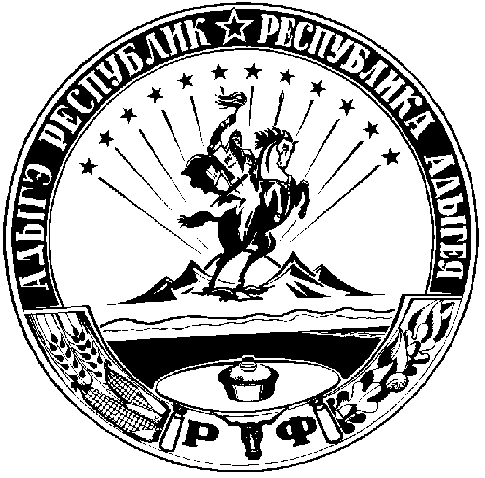 АДЫГЭ РЕСПУБЛИКХьакурынэхьаблэ муниципальнэ къоджэ псэупIэ чIыпIэм изэхэщапI385440, къ. Хьакурынэхьабл,ур. Шэуджэным ыцI, 13